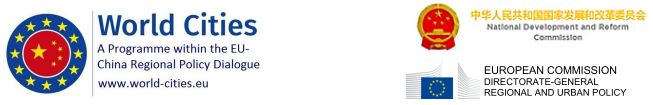 a project of the European Union managed by the Directorate General for Regional and Urban Policy (DG REGIO) of the European Commission and supported by the European Parliament in coordination with the EU Delegation in ChinaVisit to Chengdu and ShantouInnovation for Smart and Green Cities 14 – 19 March 2016An event prepared for European delegates from the European pilot cities of Barcelona, Dublin/Fingal, Lyon, West Midlands and Andalucía Smart City Cluster in Chengdu and Shantou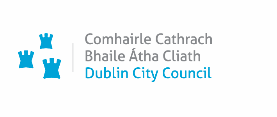 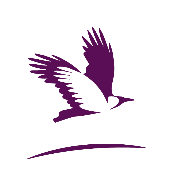 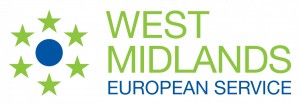 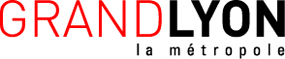 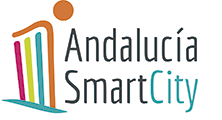 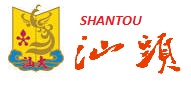 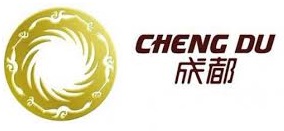 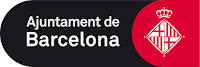 PROGRAMME  (as of 14.03.2016)World Cities China is implemented by: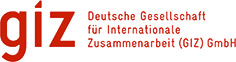 Contact: Ms Stefanie Klein, Regional Manager GIZ, stefanie.klein@giz.deMr Pablo Gándara, Team Leader, pgandara@world-cities.eu, phone +49 179 9052720 or +86 132 58126971Mr. Shi Xin, Coordinator China, shixin@world-cities.eu, phone +86-13311260965Website: www.world-cities.eu Programme Design and LogisticsThe programme is designed for European representatives of local authorities from Barcelona, Dublin/Fingal, Lyon, the West Midlands and Andalucía Smart City Cluster. Delegates will be accompanied by representatives of business sectors for the corresponding pilot areas on regional and urban cooperation. The event will consist of field visits and working meetings in Chengdu and Shantou. This is the third meeting between the five cities and aims at discussing the progress of the pilot projects identified so far as well as the way forward.About Chengdu and ShantouChengdu is the capital of Sichuan Province, located in the southwest of China and with a population of 80 million inhabitants. The municipality has a population of approx. 14 million inhabitants and a GDP over 1 trillion RMB (2014). It is a key economic centre of Western China and one of the major agricultural production and industrial centres of the country. 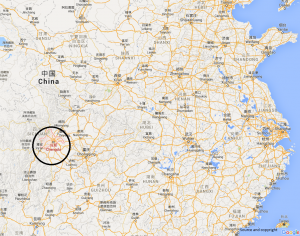 Chengdu has an ambitious low carbon work programme, including sharp carbon intensity reduction and the increase of non-fossil energy share. Chengdu has several economic and technological development zones, including the Chengdu Economic and Technological Development Zone (CETDZ) and the High-Tech Industrial Development Zone and the Tianfu New Area (including Tianfu Software Park). The most innovative city development is taking place at Tianfu New Area, a planned area of 1.578 km2, 82% of which is under the jurisdiction of Chengdu. The priority of the area is to develop a circular economy and establish strategic new industries such as energy resources, new materials, energy conservation, biotechnology, and the new generation information technology and high-end equipment manufacturing. Field visits at Tianfu New Area will include the Xinglong Lake Ecological Area, a large ecological construction project with an artificial lake at the centre and total area of over 300 hectares. Within the World Cities programme, Chengdu is mainly cooperating with Barcelona (ES) and Dublin (IE).Further information at http://world-cities.eu/regions/chinese-regions/chinese-regionscities/chengdu/ Shantou is located in the east of Guangdong Province (440km north east from the provincial capital Guangzhou City) and has a total area of 2.064km2 with a population of 5.271.100 inhabitants. Shantou is one of 2015 Demonstration Cities (City Clusters) of “Broadband China” in Guangdong Province. The period of creating such cities is 3 years. 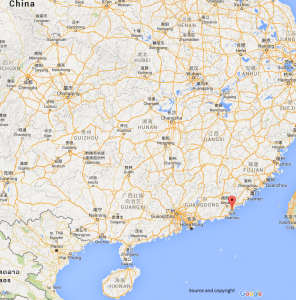 NDRC will give priority support to the cities in the experimentation and demonstration projects of new technologies and new services of information and communication. The main goal is to build a “Smart Shantou” as an important gateway of the information-oriented “Maritime Silk Road” in the 21st century. NDRC Shantou has therefore developed a plan to noticeably narrow the gap between urban and rural broadband facilities and accomplish the development objective of “gigabyte for enterprises, megabytes for homes, all-round coverage of wireless broadband” in urban areas and “optical fibers reaching every village, broadband reaching every home” in rural areas to form a satisfactory environment for broadband development.Environmental technologiesIn November 2015, Shantou City Council launched the Leidashi Eco-Environmental Industrial Park. which involves three environmental projects with a total investment of 900 million yuan. The projects, Leidashi Green Power Plant, Leidashi Waste Sanitary Landfill expansion and a centralized disposal for urban sludge are now construction. Leidashi Green Power Plant is planned to put into operation in 2017, with more than 400,000 tons of residential garbage treatment, and about 120 million kWh into the grid, which will completely solve the problem of city garbage. The Leidashi garbage sanitary landfill expansion project is planned to be completed late 2016. The downtown sludge disposal project treats the sludge from a sewage treatment plant with mature technology of sludge drying and incineration, with a total construction scale of 600 tons per day.Zhugang New Town in Huaqiao Economic Development ZoneAs a prime area, Zhugang New Town aims to build a regional headquarter of eastern Guangdong and a Headquarter Economic Zone for overseas Chinese and Shantou-born businessmen all over the world. Focus of the visit will be the business opportunities for European companies from the cleantech and ICT (smart city) areas. Within the World Cities programme, Shantou is mainly cooperating with Andalucía (ES). Further information at http://world-cities.eu/regions/chinese-regions/chinese-regionscities/shantou/ World Cities Detailed Agenda in Chengdu and Shantou Day 1 – Sunday 13 March 2016 – Travel DayAll delegates fly to Chengdu (different connections)Day 2 – Monday 14 March 2016 – Travel Day06:50	Arrival of 5 people from Lyon (3), Bilbao, Gándara (Flight from Frankfurt)12:00	Arrival of 4 people from Barcelona (flight from Beijing) + Shi Xin13:40	Arrival of 7 people from Ireland (flight from Amsterdam)17:10	Arrival of 4 West Midlands delegates (flight from Beijing)19:00	Get-Together Dinner – Programme UpdateAccommodation: Hotel Howard Johnson High-Tech Plaza (*****), Tiantai Road 338, High-Tech Zone, Chengduhttp://www.howard-chengdu.com/, Phone +86 28 400-699-8818Day 2 – Tuesday 15 March 201609:00 - 10:00	Transfer10:00 – 11:30	City Tour and Field Visits11:30 – 12:30	Transfer 12:30 – 13:30	Lunch at DRC Chengdu13:30 – 14:30	Visit of the Chengdu exhibition hall15:00 – 17:30	Meetings with DRC Representatives Introduction of Chinese authorities and companies’ representatives Introduction of European city delegations (10 min each)Projects on Smart Cities (Introduction by interested companies – 5 min each)18:30 – 20:00	Dinner with Local AuthoritiesBilateral meetings of Fingal with Chengdu Tourism Office & SAPTS (Private Tour Operator)Accommodation: Hotel Howard Johnson High-Tech Plaza (*****), Tiantai Road 338, High-Tech Zone, Chengduhttp://www.howard-chengdu.com/, Phone +86 28 400-699-8818Day 3 – Wednesday 16 March 2016EU Commission only10:55 	Arrival of EU Commission (Deffaa / Hall) from Beijing (HU7147)11:30 – 12:30 	Transfer to Hotel – check-in & lunch13:30 – 14:00	Transfer to Tianfu New District09:00 – 09:30	Transfer to Chengdu Economic & Technology Development Zone (CETDZ)			Longquanyi District, Chengdu09:30 – 12:30	Field Visits on Urban Innovation at CETDZ			Meeting with Management at Exhibition Hall			Visit to Sino-French and Sino-German Industrial Parks – meetings with companies12:30 – 13:30 	Lunch at CEDTZ13:30 – 14:00	Transfer to Tianfu New District14:00 – 14:30	Visit of Tianfu New District Exhibition Hall (http://www.cdtf.gov.cn/index.jsp) and http://www.gochengdu.cn/business/industrial-parks/tianfu-new-area-a106.html 14:30 – 16:00	(at Tianfu New District Exhibition Hall) High Level Meeting with Tianfu New District General ManagementOnly DG REGIO 14:30 - 14:45	Meeting with Tianfu New District (Chengdu) Executive President14:45 - 15:00	Meeting with Mr. Gan Lin (Deputy Mayor of Sichuan ProvinceAll delegates14:30 – 14:45	Introduction by Chinese District Authorities14:45 – 15:00	Presentation of pilot projects on Smart City issues – Group 1Smart City World Congress (Barcelona)Smart City applications from Andalucía15:00 – 15:15	Signing of MoU for Smart City World Congress (Tianfu) project			Witnessed by Chinese and European authorities15:15 – 15:30	Presentation of pilot projects on Smart City issues – Group 2Smart City Dublin - Fingal – DCU - ITBSmart City applications from Lyon15:30 – 16:00	Discussions with Chinese companies’ representatives16:00 - 16:20	Transfer to High-Tech and Incubation Center of Tianfu New District 16:20 - 17:20	Visit two high-tech companies 17:20 - 17:45	Transfer to Xinglong Lake17:45 - 18:05 	Visit in Xinglong Lake18:30 - 20:00	Dinner with Tianfu New District20:00 – 19:45	Transfer to HotelAccommodation: Hotel Howard Johnson High-Tech Plaza (*****), Tiantai Road 338, High-Tech Zone, Chengduhttp://www.howard-chengdu.com/, Phone +86 28 400-699-8818Day 5 – Friday 18 March 201608:30 - 10:00	Visit to the Shantou Intangible Cultural Heritage Museum and Shantou Cultural Museum10:00 – 12:00	Visit to Shantou University (http://english.stu.edu.cn/info/). This session includes:World Cities Project Introduction (EU Commission/World Cities Team)Meetings with Technology Innovation Center Meetings with Technion (Israel) - Shantou Institute of Technology (http://www.lksf.org/campaign/shantou-university/ and http://pard.technion.ac.il/the-making-of-the-technion-guangdong-institute-of-technology/ ) Presentation by selected European and Chinese companies12:0 – 13:00	Lunch 13:00 – 13:30	Transfer 13:30 – 13:40	Visit to Exhibition Hall of Huaqiao Economic Development Zone13:55 – 14:10 Visit to new coastal city Zhugang New Town in Huaqiao economic development zoneDescription: As a prime area, Zhugang New Town aims to build an Regional Headquarter of eastern Guangdong and a Headquarter Economic Zone for overseas Chinese and Shantou-born businessmen all over the world. Focus of the visit will be the business opportunities for European companies from the cleantech and ICT (smart city) areas.  14:40 – 15:00	Field visits to Cheerson Hobby, the biggest company for remote drone in China			http://www.cheersonhobby.com/ 16:00 – 16:20	Field visit to Baao International Toys Commercial and Trade Center16:20 – 17:00	Transfer to Sheraton Hotel18:00 – 18:20	Small Circle Meeting with Mr. Zheng Renhao, Mayor of Shantou (10-12 delegates from EU Delegation)18:20 - 20:00	Dinner invited by Mayor of ShantouAccommodation in Shantou - Sheraton Hotel (*****)Logan Century Mansion Shantou, Guangdong 515011 China, Phone: (86)(754) 8999 8888http://sheratonshantouhotel.vip.lechengol.com/ Day 6 – Saturday 19 March 2016 08:30 – 09:30	Meeting of Mr Liu Sushe, Director General, Department of Regional Economy, NDRC and Mr Walter Deffaa, Director General, DG REGIO, EU09:30 – 09:45	MoU Ceremony of Shantou10:00 – 10:45	Opening ceremonyWelcome Remarks by Shantou Mayor Mr Zheng Renhao			Keynote address by Mr Liu Sushe, Director General, Regional Economy, NDRCKeynote address by Mr Walter Deffaa, Director General, DG REGIO, EU10:45 – 11:00	Coffee Break11:00 – 12:20	Session 1: Regional Cooperation and Regional Integration			Chair: Guangdong Provincial Development and Reform Commission11:00 – 11:20	Ms SHEN Bing, Institute for Spatial Planning & Regional Economy at NDRC 11:20 – 11:40	Mr Ronald Hall, DG REGIO, EU11:40 – 12:00	Representative of NDRC City Planning Institute 12:00 – 12:20	Mr Martin Levermore, Medilink West Midlands12:20 – 14:30	Lunch 14:00 – 17:15	Session 2: Closing Ceremony of the Pilot Areas Cooperation: main achievements and future cooperation			Chair: Ronald Hall, Principal Advisor, DG REGIO, European Commission14:30 – 16:00	Panel 1 - Delegates from six pilot areas from EU and China in turn 10 minutes each delegate, 25 minutes for discussionShantou (10 min)Andalucía Smart City Cluster (10 min)Guangzhou (10 min)Lyon (10 min)Tianjin (10 min)West Midlands (10 min)16:00 – 16:15	Coffee Break16:15 – 17:15	Panel 2 - Delegates from four pilot areas from EU and China in turn 10 minutes each delegate, 20 minutes for discussionChengdu (10 min)Barcelona (10 min)Wuhan (10 min)Dublin / Fingal (10 min)Chongqing (10 min)17:15 – 17:35	Closing remarks by DG REGIO / NDRC17:15 – 17:25	Ronald Hall, Principal Advisor, DG REGIO, European Commission17:25 – 17:35	Yong, Vice Director-General, Department of Regional Economy, NDRC17:35 – 18:35	Transfer of approx. 10 European delegates to the airport19:00	Joint Dinner (for remaining delegates)Accommodation in Shantou - Sheraton Hotel (*****)Logan Century Mansion Shantou, Guangdong 515011 China, Phone: (86)(754) 8999 8888http://sheratonshantouhotel.vip.lechengol.com/Day 7 – Sunday 20 March 2016 09:30 – 12:30	Bilateral meetings between Andalucía Smart City Companies and Chinese Companies12:30 – 14:00	Lunch and End of ProgrammeList of Delegates from EU cities/regions and supporting teamList of Delegates from EU cities/regions and supporting teamList of Delegates from EU cities/regions and supporting teamList of Delegates from EU cities/regions and supporting teamN°NamePositionInstitution / WebsiteMr Walter DeffaaDirector GeneralEuropean Commission, Directorate General for Regional and Urban Policy (DG REGIO) - http://ec.europa.eu/regional_policy/index.cfm/en/ 2.Mr Ronald HallPrincipal AdvisorEuropean Commission, Directorate General for Regional and Urban Policy (DG REGIO) - http://ec.europa.eu/regional_policy/en/policy/cooperation/international/ 3. Mr Ignacio Asenjo (Only in Shantou)Second SecretaryDelegation of the European Union to China and MongoliaTrade Section - http://www.eu-in-china.com/ Dublin and Fingal (Ireland) Dublin and Fingal (Ireland) Dublin and Fingal (Ireland) Dublin and Fingal (Ireland) 4. Ms Grainne KellyOfficerInternational Relations, Dublin City Council - http://www.dublincity.ie/ 5.Mr Kerrill ThornhillFounder & CEOMaithú IT Solutions and Patient Buddy – Representing The Digital Hub - http://www.thedigitalhub.com/ and http://www.maithu.com/6.Mr Philip LynchFounder & CEOPixel Soup - Representing The Digital Hub - http://www.thedigitalhub.com/ and http://www.pixelsoup.ie/7.Ms Sylvia Schroder (only in Chengdu)Head of International Relations in ChinaDublin City University (DCU) - http://www.dcu.ie/ 8.Cllr. Kieran DennisonFormer Mayor & Committee Chairman Fingal County Council - http://www.fingal.ie/, Economic, Enterprise & Tourism Strategic Policy Committee (SPC)9.Mr Ed HearneDirectorFingal County Council, Department for Economic, Enterprise & Tourism Development - http://www.fingal.ie/ 10.Mr David PryorProject ManagerFingal County Council, Department for Economic, Enterprise & Tourism Development - http://www.fingal.ie/ 11.Mr Pat O’ ConnorDirectorInstitute of Technology in Blanchardstown (ITB), Business School and Humanities - http://www.itb.ie/ and Chair of Fingal LCDC - Local Community Development CommitteeBarcelona (Spain)Barcelona (Spain)Barcelona (Spain)Barcelona (Spain)12.Mr Miquel MateuProgramme Director Asia-PacificDepartment of International Relations, City of Barcelonawww.bcn.cat 13.Ms Monserrat RibaSecretary GeneralCasa Asia – www.casaasia.es14.Mr Amadeo JensanaDirector Casa Asia – www.casaasia.es 15.Mr Alberto MartinDirector Asia DepartmentFira de Barcelona – www.firabarcelona.com 16.Mr Jin Lei Project Manager ACCIO Beijing Office - http://www.catalonia.com/en West Midlands (United Kingdom)West Midlands (United Kingdom)West Midlands (United Kingdom)West Midlands (United Kingdom)17.Mr Mark SchneiderDirectorWest Midlands European Service at MERCIAhttp://www.wmeuropeanservice.eu/ 18.Mr Martin Levermore ChairmanMedilink UK – Medical and Health Technology Network http://www.medilinkuk.com/ 19.Mr Stephen ShorthouseDirectorCoventry University Enterprises Ltd (CUE)http://www.coventry.ac.uk/ 20.Mr John CarrBoard MemberStoke & Staffordshire Local Enterprise Partnership (LEP)http://www.stokestaffslep.org.uk/ Lyon (France)Lyon (France)Lyon (France)Lyon (France)21.Mrs Weina GrandChinese Projects AdvisorADERLY (Lyon Area Economic Development Agency) – www.aderly.com 22.Mr Marwin SorceBusiness DeveloperEvotion Robotics - http://www.evotion.fr/ and https://www.facebook.com/itsevotion/23.Mrs Silvia ValenzuelaBusiness DeveloperForCity – Territorial Modelling and 3D-Vizualisation http://www.forcity.com/en/ Andalucía Smart City Cluster (Spain)Andalucía Smart City Cluster (Spain)Andalucía Smart City Cluster (Spain)Andalucía Smart City Cluster (Spain)24.Mr Jesus CuadradoCEOGrupo Desarrolla - Renewable Energy Consultancy - www.desarrollaconsultores.com 25.Mr Pablo GonzálezCEO Batch - Bioclimatic Building Architecture – http://www.batc-h.com/ 26.Mr Miguel Angel RomeroCEOHRCS - Cloud-based HR Management - www.hrcs.es 27.Mr Diego GilDirector Andalucia Smart City Cluster - www.andaluciasmartcity.com/en/ 28.Mr Daniel GonzálezDirector GeneralAndalucia Smart City Cluster - www.andaluciasmartcity.com/en/World Cities ProgrammeWorld Cities ProgrammeWorld Cities ProgrammeWorld Cities Programme29.Mr Pablo Gándara Team LeaderWorld Cities Programme of EU Commission30.Mr Shi XinProject Coordinator ChinaWorld Cities Programme of EU Commission31.Mr Oscar PratSenior Expert ChinaWorld Cities Programme of EU Commission32.Mr Iñigo BilbaoExternal EvaluatorWorld Cities Programme of EU Commission33.Mr Colin MaddockTeam Leader EU SURDP Programme - External Adviser to the programme